Акция «Доброта начинается с малого»С 15 января 2019 года в России отмечается День зимующих птиц. История этой экологической даты связана с именем поэта А.Яшина и писателя Е.Носова.       В 1964 году А.Яшин написал стихотворение «Покормите птиц зимой». Вдохновившись этим стихотворением, писатель-фронтовик Е.Носов написал рассказ «Покормите птиц зимой» и в память о поэте каждую осень стал вывешивать кормушки, расклеивая на видных местах листовки со стихотворением Яшина. Зима- это не только волшебное и сказочное время, но и период, когда наши пернатые друзья подвергаются одному из самых тяжелейших испытаний. А ведь всем известно, что сытой птице и мороз не страшен. Поэтому птицам надо помогать пережить зиму - иначе они умрут.В детском саду № 16 прошла акция «Доброта начинается с малого». Её целью является закрепление представлений дошкольников о зимующих птицах, их образе жизни, роли человека в жизни птиц. Готовиться к ней педагоги начали задолго до наступления морозов. Дети вместе с родителями заготавливали ягоды рябины, семена арбуза, семечки подсолнечника и т.д. Также в детском саду был объявлен конкурс на изготовление кормушек. К этому заданию все отнеслись творчески и ответственно. Завершилась акция познавательно-музыкальным мероприятием. Зимой птицам могут помочь только люди.  Именно об этом говорили воспитатели и дети. А ещё ребята пели песни, отгадывали загадки о птицах, называли сказки, в которых встречаются птицы, играли в подвижные игры. Развлечение сопровождалось яркой презентацией на большом экране. Такие акции пробуждают в детях чувства милосердия и сострадания к братьям нашим меньшим.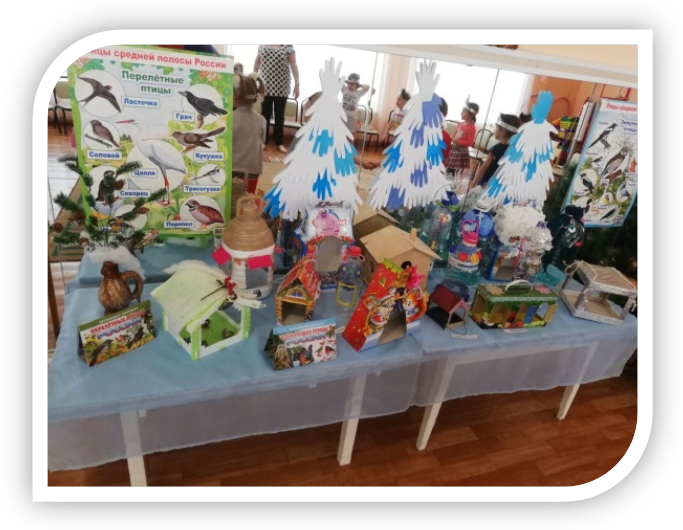 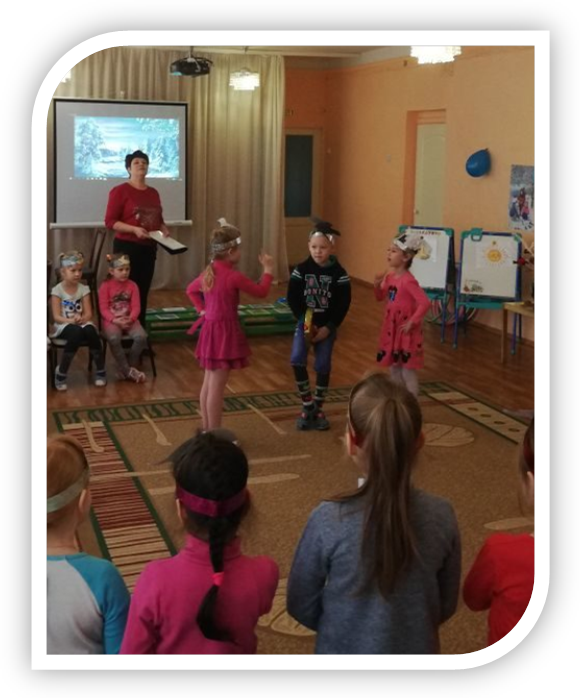 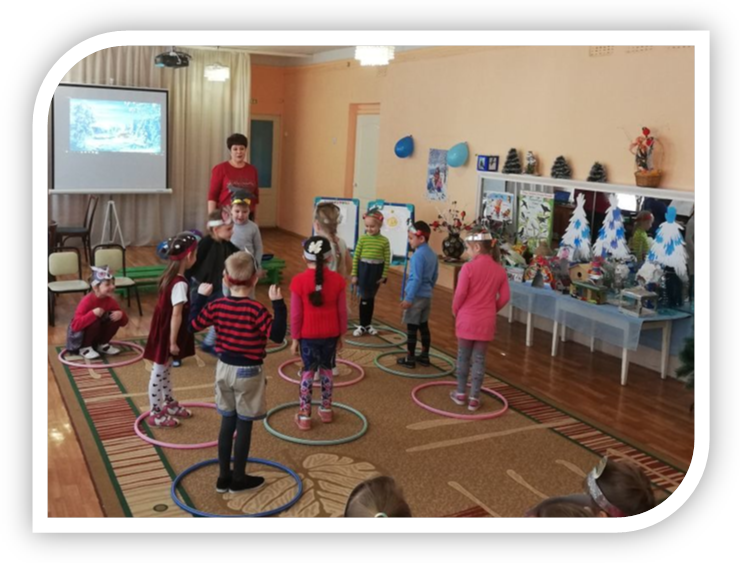 